Zmiana cennika przyjęcia i zagospodarowania odpadów w ZUOS TczewZakład Utylizacji Odpadów Stałych Sp. z o.o. w Tczewie informuje, że z dniem 01.01.2020 roku obowiązywać będzie zmieniony "Cennik przyjęcia i zagospodarowania odpadów" w zakresie stawek opłat za przyjęcie i zagospodarowanie następujących rodzajów odpadów.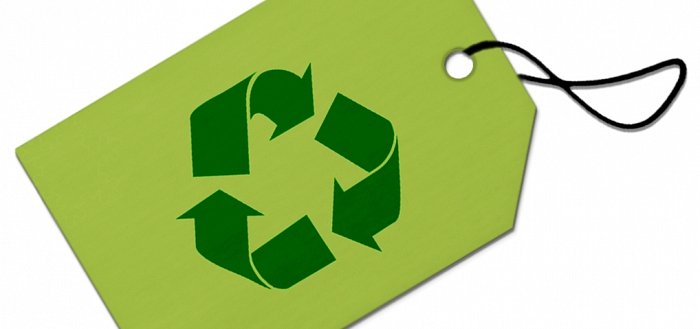 Zakład Utylizacji Odpadów Stałych Sp. z o.o. w Tczewie informuje, że z dniem 01.01.2020 roku obowiązywać będzie zmieniony "Cennik przyjęcia i zagospodarowania odpadów" w zakresie stawek opłat za przyjęcie i zagospodarowanie następujących rodzajów odpadów. Szczegóły w załączniku. 